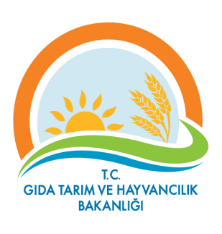 ANKARA İL GIDA TARIM VE HAYVANCILIK MÜDÜRLÜĞÜYemekhane Piyasa Fiyat Araştırma Formu  Doküman KoduGTHB.06.İLM.İKS./KYS.FRM.00/17ANKARA İL GIDA TARIM VE HAYVANCILIK MÜDÜRLÜĞÜYemekhane Piyasa Fiyat Araştırma Formu  Revizyon No000ANKARA İL GIDA TARIM VE HAYVANCILIK MÜDÜRLÜĞÜYemekhane Piyasa Fiyat Araştırma Formu  Revizyon TarihiANKARA İL GIDA TARIM VE HAYVANCILIK MÜDÜRLÜĞÜYemekhane Piyasa Fiyat Araştırma Formu  Yürürlük Tarihi15.03.2018ANKARA İL GIDA TARIM VE HAYVANCILIK MÜDÜRLÜĞÜYemekhane Piyasa Fiyat Araştırma Formu  Sayfa No1 / 1PİYASA FİYAT ARAŞTIRMA TUTANAĞIPİYASA FİYAT ARAŞTIRMA TUTANAĞIPİYASA FİYAT ARAŞTIRMA TUTANAĞIPİYASA FİYAT ARAŞTIRMA TUTANAĞIPİYASA FİYAT ARAŞTIRMA TUTANAĞIPİYASA FİYAT ARAŞTIRMA TUTANAĞIPİYASA FİYAT ARAŞTIRMA TUTANAĞIPİYASA FİYAT ARAŞTIRMA TUTANAĞIPİYASA FİYAT ARAŞTIRMA TUTANAĞIPİYASA FİYAT ARAŞTIRMA TUTANAĞIPİYASA FİYAT ARAŞTIRMA TUTANAĞIPİYASA FİYAT ARAŞTIRMA TUTANAĞIPİYASA FİYAT ARAŞTIRMA TUTANAĞIPİYASA FİYAT ARAŞTIRMA TUTANAĞIPİYASA FİYAT ARAŞTIRMA TUTANAĞIİdarenin Adı İdarenin Adı İdarenin Adı İdarenin Adı İdarenin Adı :İl Gıda Tarım ve Hayvancılık Müdürlüğü :İl Gıda Tarım ve Hayvancılık Müdürlüğü :İl Gıda Tarım ve Hayvancılık Müdürlüğü :İl Gıda Tarım ve Hayvancılık Müdürlüğü :İl Gıda Tarım ve Hayvancılık Müdürlüğü Yapılan İş /Mal /Hizmetin Adı, Niteliği Yapılan İş /Mal /Hizmetin Adı, Niteliği Yapılan İş /Mal /Hizmetin Adı, Niteliği Yapılan İş /Mal /Hizmetin Adı, Niteliği Yapılan İş /Mal /Hizmetin Adı, Niteliği Alım ve Yetkilendirilen Görevlilere İlişkin Alım ve Yetkilendirilen Görevlilere İlişkin Alım ve Yetkilendirilen Görevlilere İlişkin Alım ve Yetkilendirilen Görevlilere İlişkin Alım ve Yetkilendirilen Görevlilere İlişkin Onay Belgesi /Görevlendirme onay tarihi ve Nosu Onay Belgesi /Görevlendirme onay tarihi ve Nosu Onay Belgesi /Görevlendirme onay tarihi ve Nosu Onay Belgesi /Görevlendirme onay tarihi ve Nosu Onay Belgesi /Görevlendirme onay tarihi ve Nosu s.nMal/hizmet /Yapım işi Mal/hizmet /Yapım işi Mal/hizmet /Yapım işi Kişi /Firmalar ve fiyat Teklifleri Kişi /Firmalar ve fiyat Teklifleri Kişi /Firmalar ve fiyat Teklifleri Kişi /Firmalar ve fiyat Teklifleri Kişi /Firmalar ve fiyat Teklifleri Kişi /Firmalar ve fiyat Teklifleri Kişi /Firmalar ve fiyat Teklifleri Kişi /Firmalar ve fiyat Teklifleri Kişi /Firmalar ve fiyat Teklifleri Kişi /Firmalar ve fiyat Teklifleri Kişi /Firmalar ve fiyat Teklifleri s.nMal/hizmet /Yapım işi Mal/hizmet /Yapım işi Mal/hizmet /Yapım işi s.nAdıMiktarı Ölçü Birimi Birim FiyatıTutarıBirim FiyatıTutarıBirim FiyatıTutarı123456Toplam Toplam Toplam Toplam 0,000,000,000,000,000,00s.nMal / Hizmet / Yapım İşiMal / Hizmet / Yapım İşiMal / Hizmet / Yapım İşiUygun Görülen Kişi / FirmaUygun Görülen Kişi / FirmaUygun Görülen Kişi / FirmaUygun Görülen Kişi / FirmaUygun Görülen Kişi / FirmaUygun Görülen Kişi / FirmaUygun Görülen Kişi / FirmaUygun Görülen Kişi / FirmaUygun Görülen Kişi / FirmaUygun Görülen Kişi / FirmaUygun Görülen Kişi / Firmas.nMal / Hizmet / Yapım İşiMal / Hizmet / Yapım İşiMal / Hizmet / Yapım İşiAdıAdıAdıAdresiAdresiAdresiAdresiAdresiTeklif Ettiği TutarTeklif Ettiği TutarTeklif Ettiği Tutar10,000,000,0010,000,000,00224734 sayılı Kamu İhale Kanununun 22nci Maddesi uyarınca doğrudan temin usulüyle yapılacak piyasa araştırmasında firmalarca/kişilerce teklif edilen fiyatlar tarafımızca değerlendirilerek yukarıda adı ve adresleri belirtilen kişi/firma/firmalardan alım yapılması uygun görülmüştür. .../.../20184734 sayılı Kamu İhale Kanununun 22nci Maddesi uyarınca doğrudan temin usulüyle yapılacak piyasa araştırmasında firmalarca/kişilerce teklif edilen fiyatlar tarafımızca değerlendirilerek yukarıda adı ve adresleri belirtilen kişi/firma/firmalardan alım yapılması uygun görülmüştür. .../.../20184734 sayılı Kamu İhale Kanununun 22nci Maddesi uyarınca doğrudan temin usulüyle yapılacak piyasa araştırmasında firmalarca/kişilerce teklif edilen fiyatlar tarafımızca değerlendirilerek yukarıda adı ve adresleri belirtilen kişi/firma/firmalardan alım yapılması uygun görülmüştür. .../.../20184734 sayılı Kamu İhale Kanununun 22nci Maddesi uyarınca doğrudan temin usulüyle yapılacak piyasa araştırmasında firmalarca/kişilerce teklif edilen fiyatlar tarafımızca değerlendirilerek yukarıda adı ve adresleri belirtilen kişi/firma/firmalardan alım yapılması uygun görülmüştür. .../.../20184734 sayılı Kamu İhale Kanununun 22nci Maddesi uyarınca doğrudan temin usulüyle yapılacak piyasa araştırmasında firmalarca/kişilerce teklif edilen fiyatlar tarafımızca değerlendirilerek yukarıda adı ve adresleri belirtilen kişi/firma/firmalardan alım yapılması uygun görülmüştür. .../.../20184734 sayılı Kamu İhale Kanununun 22nci Maddesi uyarınca doğrudan temin usulüyle yapılacak piyasa araştırmasında firmalarca/kişilerce teklif edilen fiyatlar tarafımızca değerlendirilerek yukarıda adı ve adresleri belirtilen kişi/firma/firmalardan alım yapılması uygun görülmüştür. .../.../20184734 sayılı Kamu İhale Kanununun 22nci Maddesi uyarınca doğrudan temin usulüyle yapılacak piyasa araştırmasında firmalarca/kişilerce teklif edilen fiyatlar tarafımızca değerlendirilerek yukarıda adı ve adresleri belirtilen kişi/firma/firmalardan alım yapılması uygun görülmüştür. .../.../20184734 sayılı Kamu İhale Kanununun 22nci Maddesi uyarınca doğrudan temin usulüyle yapılacak piyasa araştırmasında firmalarca/kişilerce teklif edilen fiyatlar tarafımızca değerlendirilerek yukarıda adı ve adresleri belirtilen kişi/firma/firmalardan alım yapılması uygun görülmüştür. .../.../20184734 sayılı Kamu İhale Kanununun 22nci Maddesi uyarınca doğrudan temin usulüyle yapılacak piyasa araştırmasında firmalarca/kişilerce teklif edilen fiyatlar tarafımızca değerlendirilerek yukarıda adı ve adresleri belirtilen kişi/firma/firmalardan alım yapılması uygun görülmüştür. .../.../20184734 sayılı Kamu İhale Kanununun 22nci Maddesi uyarınca doğrudan temin usulüyle yapılacak piyasa araştırmasında firmalarca/kişilerce teklif edilen fiyatlar tarafımızca değerlendirilerek yukarıda adı ve adresleri belirtilen kişi/firma/firmalardan alım yapılması uygun görülmüştür. .../.../20184734 sayılı Kamu İhale Kanununun 22nci Maddesi uyarınca doğrudan temin usulüyle yapılacak piyasa araştırmasında firmalarca/kişilerce teklif edilen fiyatlar tarafımızca değerlendirilerek yukarıda adı ve adresleri belirtilen kişi/firma/firmalardan alım yapılması uygun görülmüştür. .../.../20184734 sayılı Kamu İhale Kanununun 22nci Maddesi uyarınca doğrudan temin usulüyle yapılacak piyasa araştırmasında firmalarca/kişilerce teklif edilen fiyatlar tarafımızca değerlendirilerek yukarıda adı ve adresleri belirtilen kişi/firma/firmalardan alım yapılması uygun görülmüştür. .../.../20184734 sayılı Kamu İhale Kanununun 22nci Maddesi uyarınca doğrudan temin usulüyle yapılacak piyasa araştırmasında firmalarca/kişilerce teklif edilen fiyatlar tarafımızca değerlendirilerek yukarıda adı ve adresleri belirtilen kişi/firma/firmalardan alım yapılması uygun görülmüştür. .../.../20184734 sayılı Kamu İhale Kanununun 22nci Maddesi uyarınca doğrudan temin usulüyle yapılacak piyasa araştırmasında firmalarca/kişilerce teklif edilen fiyatlar tarafımızca değerlendirilerek yukarıda adı ve adresleri belirtilen kişi/firma/firmalardan alım yapılması uygun görülmüştür. .../.../20184734 sayılı Kamu İhale Kanununun 22nci Maddesi uyarınca doğrudan temin usulüyle yapılacak piyasa araştırmasında firmalarca/kişilerce teklif edilen fiyatlar tarafımızca değerlendirilerek yukarıda adı ve adresleri belirtilen kişi/firma/firmalardan alım yapılması uygun görülmüştür. .../.../20184734 sayılı Kamu İhale Kanununun 22nci Maddesi uyarınca doğrudan temin usulüyle yapılacak piyasa araştırmasında firmalarca/kişilerce teklif edilen fiyatlar tarafımızca değerlendirilerek yukarıda adı ve adresleri belirtilen kişi/firma/firmalardan alım yapılması uygun görülmüştür. .../.../20184734 sayılı Kamu İhale Kanununun 22nci Maddesi uyarınca doğrudan temin usulüyle yapılacak piyasa araştırmasında firmalarca/kişilerce teklif edilen fiyatlar tarafımızca değerlendirilerek yukarıda adı ve adresleri belirtilen kişi/firma/firmalardan alım yapılması uygun görülmüştür. .../.../20184734 sayılı Kamu İhale Kanununun 22nci Maddesi uyarınca doğrudan temin usulüyle yapılacak piyasa araştırmasında firmalarca/kişilerce teklif edilen fiyatlar tarafımızca değerlendirilerek yukarıda adı ve adresleri belirtilen kişi/firma/firmalardan alım yapılması uygun görülmüştür. .../.../20184734 sayılı Kamu İhale Kanununun 22nci Maddesi uyarınca doğrudan temin usulüyle yapılacak piyasa araştırmasında firmalarca/kişilerce teklif edilen fiyatlar tarafımızca değerlendirilerek yukarıda adı ve adresleri belirtilen kişi/firma/firmalardan alım yapılması uygun görülmüştür. .../.../20184734 sayılı Kamu İhale Kanununun 22nci Maddesi uyarınca doğrudan temin usulüyle yapılacak piyasa araştırmasında firmalarca/kişilerce teklif edilen fiyatlar tarafımızca değerlendirilerek yukarıda adı ve adresleri belirtilen kişi/firma/firmalardan alım yapılması uygun görülmüştür. .../.../20184734 sayılı Kamu İhale Kanununun 22nci Maddesi uyarınca doğrudan temin usulüyle yapılacak piyasa araştırmasında firmalarca/kişilerce teklif edilen fiyatlar tarafımızca değerlendirilerek yukarıda adı ve adresleri belirtilen kişi/firma/firmalardan alım yapılması uygun görülmüştür. .../.../20184734 sayılı Kamu İhale Kanununun 22nci Maddesi uyarınca doğrudan temin usulüyle yapılacak piyasa araştırmasında firmalarca/kişilerce teklif edilen fiyatlar tarafımızca değerlendirilerek yukarıda adı ve adresleri belirtilen kişi/firma/firmalardan alım yapılması uygun görülmüştür. .../.../20184734 sayılı Kamu İhale Kanununun 22nci Maddesi uyarınca doğrudan temin usulüyle yapılacak piyasa araştırmasında firmalarca/kişilerce teklif edilen fiyatlar tarafımızca değerlendirilerek yukarıda adı ve adresleri belirtilen kişi/firma/firmalardan alım yapılması uygun görülmüştür. .../.../20184734 sayılı Kamu İhale Kanununun 22nci Maddesi uyarınca doğrudan temin usulüyle yapılacak piyasa araştırmasında firmalarca/kişilerce teklif edilen fiyatlar tarafımızca değerlendirilerek yukarıda adı ve adresleri belirtilen kişi/firma/firmalardan alım yapılması uygun görülmüştür. .../.../20184734 sayılı Kamu İhale Kanununun 22nci Maddesi uyarınca doğrudan temin usulüyle yapılacak piyasa araştırmasında firmalarca/kişilerce teklif edilen fiyatlar tarafımızca değerlendirilerek yukarıda adı ve adresleri belirtilen kişi/firma/firmalardan alım yapılması uygun görülmüştür. .../.../20184734 sayılı Kamu İhale Kanununun 22nci Maddesi uyarınca doğrudan temin usulüyle yapılacak piyasa araştırmasında firmalarca/kişilerce teklif edilen fiyatlar tarafımızca değerlendirilerek yukarıda adı ve adresleri belirtilen kişi/firma/firmalardan alım yapılması uygun görülmüştür. .../.../20184734 sayılı Kamu İhale Kanununun 22nci Maddesi uyarınca doğrudan temin usulüyle yapılacak piyasa araştırmasında firmalarca/kişilerce teklif edilen fiyatlar tarafımızca değerlendirilerek yukarıda adı ve adresleri belirtilen kişi/firma/firmalardan alım yapılması uygun görülmüştür. .../.../20184734 sayılı Kamu İhale Kanununun 22nci Maddesi uyarınca doğrudan temin usulüyle yapılacak piyasa araştırmasında firmalarca/kişilerce teklif edilen fiyatlar tarafımızca değerlendirilerek yukarıda adı ve adresleri belirtilen kişi/firma/firmalardan alım yapılması uygun görülmüştür. .../.../20184734 sayılı Kamu İhale Kanununun 22nci Maddesi uyarınca doğrudan temin usulüyle yapılacak piyasa araştırmasında firmalarca/kişilerce teklif edilen fiyatlar tarafımızca değerlendirilerek yukarıda adı ve adresleri belirtilen kişi/firma/firmalardan alım yapılması uygun görülmüştür. .../.../20184734 sayılı Kamu İhale Kanununun 22nci Maddesi uyarınca doğrudan temin usulüyle yapılacak piyasa araştırmasında firmalarca/kişilerce teklif edilen fiyatlar tarafımızca değerlendirilerek yukarıda adı ve adresleri belirtilen kişi/firma/firmalardan alım yapılması uygun görülmüştür. .../.../20184734 sayılı Kamu İhale Kanununun 22nci Maddesi uyarınca doğrudan temin usulüyle yapılacak piyasa araştırmasında firmalarca/kişilerce teklif edilen fiyatlar tarafımızca değerlendirilerek yukarıda adı ve adresleri belirtilen kişi/firma/firmalardan alım yapılması uygun görülmüştür. .../.../20184734 sayılı Kamu İhale Kanununun 22nci Maddesi uyarınca doğrudan temin usulüyle yapılacak piyasa araştırmasında firmalarca/kişilerce teklif edilen fiyatlar tarafımızca değerlendirilerek yukarıda adı ve adresleri belirtilen kişi/firma/firmalardan alım yapılması uygun görülmüştür. .../.../20184734 sayılı Kamu İhale Kanununun 22nci Maddesi uyarınca doğrudan temin usulüyle yapılacak piyasa araştırmasında firmalarca/kişilerce teklif edilen fiyatlar tarafımızca değerlendirilerek yukarıda adı ve adresleri belirtilen kişi/firma/firmalardan alım yapılması uygun görülmüştür. .../.../20184734 sayılı Kamu İhale Kanununun 22nci Maddesi uyarınca doğrudan temin usulüyle yapılacak piyasa araştırmasında firmalarca/kişilerce teklif edilen fiyatlar tarafımızca değerlendirilerek yukarıda adı ve adresleri belirtilen kişi/firma/firmalardan alım yapılması uygun görülmüştür. .../.../20184734 sayılı Kamu İhale Kanununun 22nci Maddesi uyarınca doğrudan temin usulüyle yapılacak piyasa araştırmasında firmalarca/kişilerce teklif edilen fiyatlar tarafımızca değerlendirilerek yukarıda adı ve adresleri belirtilen kişi/firma/firmalardan alım yapılması uygun görülmüştür. .../.../20184734 sayılı Kamu İhale Kanununun 22nci Maddesi uyarınca doğrudan temin usulüyle yapılacak piyasa araştırmasında firmalarca/kişilerce teklif edilen fiyatlar tarafımızca değerlendirilerek yukarıda adı ve adresleri belirtilen kişi/firma/firmalardan alım yapılması uygun görülmüştür. .../.../20184734 sayılı Kamu İhale Kanununun 22nci Maddesi uyarınca doğrudan temin usulüyle yapılacak piyasa araştırmasında firmalarca/kişilerce teklif edilen fiyatlar tarafımızca değerlendirilerek yukarıda adı ve adresleri belirtilen kişi/firma/firmalardan alım yapılması uygun görülmüştür. .../.../20184734 sayılı Kamu İhale Kanununun 22nci Maddesi uyarınca doğrudan temin usulüyle yapılacak piyasa araştırmasında firmalarca/kişilerce teklif edilen fiyatlar tarafımızca değerlendirilerek yukarıda adı ve adresleri belirtilen kişi/firma/firmalardan alım yapılması uygun görülmüştür. .../.../20184734 sayılı Kamu İhale Kanununun 22nci Maddesi uyarınca doğrudan temin usulüyle yapılacak piyasa araştırmasında firmalarca/kişilerce teklif edilen fiyatlar tarafımızca değerlendirilerek yukarıda adı ve adresleri belirtilen kişi/firma/firmalardan alım yapılması uygun görülmüştür. .../.../20184734 sayılı Kamu İhale Kanununun 22nci Maddesi uyarınca doğrudan temin usulüyle yapılacak piyasa araştırmasında firmalarca/kişilerce teklif edilen fiyatlar tarafımızca değerlendirilerek yukarıda adı ve adresleri belirtilen kişi/firma/firmalardan alım yapılması uygun görülmüştür. .../.../20184734 sayılı Kamu İhale Kanununun 22nci Maddesi uyarınca doğrudan temin usulüyle yapılacak piyasa araştırmasında firmalarca/kişilerce teklif edilen fiyatlar tarafımızca değerlendirilerek yukarıda adı ve adresleri belirtilen kişi/firma/firmalardan alım yapılması uygun görülmüştür. .../.../20184734 sayılı Kamu İhale Kanununun 22nci Maddesi uyarınca doğrudan temin usulüyle yapılacak piyasa araştırmasında firmalarca/kişilerce teklif edilen fiyatlar tarafımızca değerlendirilerek yukarıda adı ve adresleri belirtilen kişi/firma/firmalardan alım yapılması uygun görülmüştür. .../.../20184734 sayılı Kamu İhale Kanununun 22nci Maddesi uyarınca doğrudan temin usulüyle yapılacak piyasa araştırmasında firmalarca/kişilerce teklif edilen fiyatlar tarafımızca değerlendirilerek yukarıda adı ve adresleri belirtilen kişi/firma/firmalardan alım yapılması uygun görülmüştür. .../.../20184734 sayılı Kamu İhale Kanununun 22nci Maddesi uyarınca doğrudan temin usulüyle yapılacak piyasa araştırmasında firmalarca/kişilerce teklif edilen fiyatlar tarafımızca değerlendirilerek yukarıda adı ve adresleri belirtilen kişi/firma/firmalardan alım yapılması uygun görülmüştür. .../.../20184734 sayılı Kamu İhale Kanununun 22nci Maddesi uyarınca doğrudan temin usulüyle yapılacak piyasa araştırmasında firmalarca/kişilerce teklif edilen fiyatlar tarafımızca değerlendirilerek yukarıda adı ve adresleri belirtilen kişi/firma/firmalardan alım yapılması uygun görülmüştür. .../.../2018Yemekhane Sorumlusu ŞefŞefÜyeÜyeÜye Üye 